GUÍA DE TRABAJO PARA EL GRADO: 8ºIMPLEMENTACIÓN DE ESTRATEGIAS PEDAGÓGICAS DE ESTUDIO EN CASA: “MÁS OPRTUNIDADES PARA TODOS”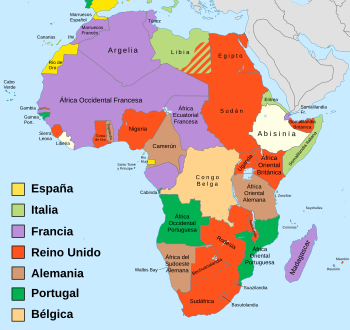 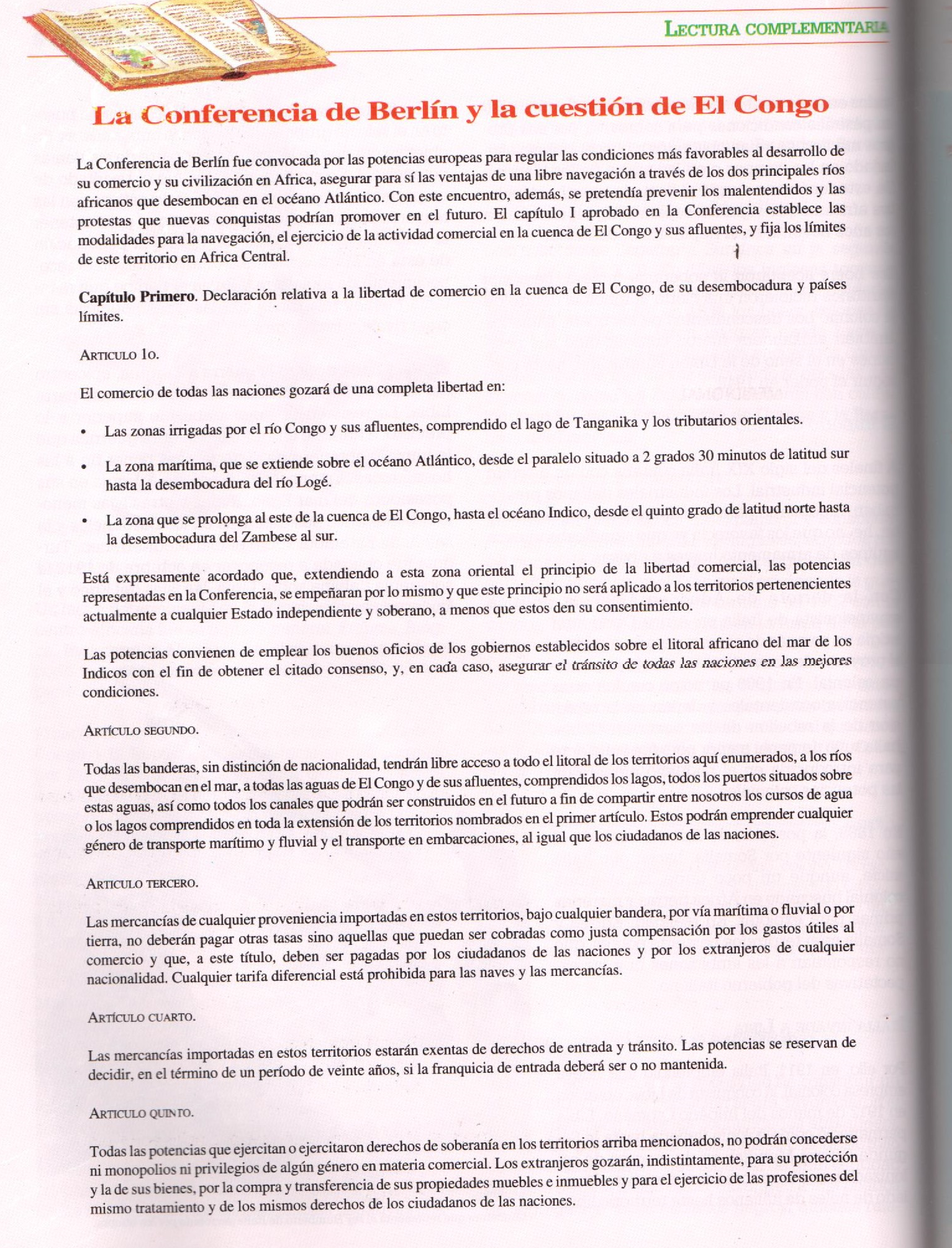 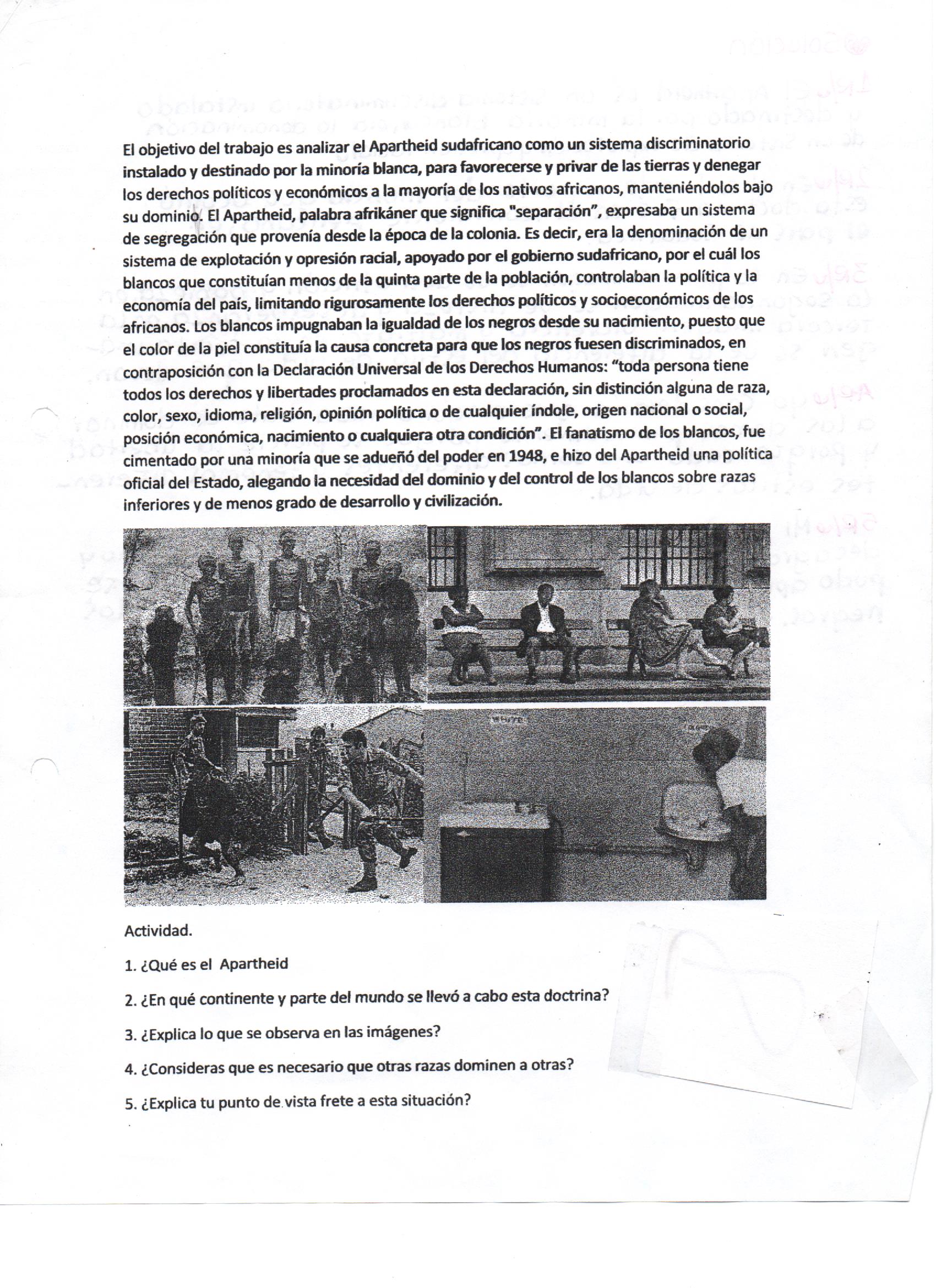 Área y/o Asignatura: Ciencias socialesÁrea y/o Asignatura: Ciencias socialesPeriodo:2Docente: JAQUELINE TORRADO CASTILLADocente: JAQUELINE TORRADO CASTILLATiempo Previsto para el desarrollo de la guía: 15 DIAS Telefónico:3108850819Correo:jaquelinetorrado@hotmail.comTiempo Previsto para el desarrollo de la guía: 15 DIASESTANDAR: Reconozco y analizo la interacción permanente entre el espacio geográfico y el ser humano y evaluó críticamente los avances y limitaciones de esta relación.DBA:Evalúa los procesos de expansión territorial desarrollados por Europa durante el siglo XIX y la nuevas manifestaciones imperialistas observadas en las sociedades.INDICADOR DE DESEMPEÑO:Identifica las características de la conquista europea en el continente africano.Reflexiona acerca de las consecuencias para los pueblos, de la dominación por una potencia imperialista.EJE TEMÁTICO: EL REPARTO DE AFRICA XIXORIENTACIÓN SOCIO-EMOCIONAL:Observa el siguiente video en compañía de tus padres https://www.youtube.com/watch?v=6LeFlOGSzto, luego haz una reflexión sobre el mensaje del video al interior de tu familia.MOMENTO DE EXPLORACIÓN:1. Observa la imagen, copia en tu cuaderno y resuelve los siguientes interrogantes: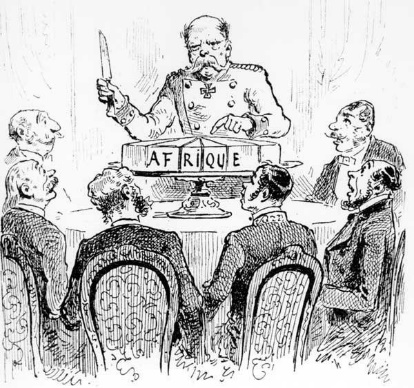 a. ¿Qué está sobre la mesa?b. Describe al personaje central de la imagen.c. ¿Qué expresión tienen las personas en la mesa?d. ¿Qué situación crees que están tratando en la mesa?e. ¿Crees que la imagen es pacifica o agresiva?MOMENTO DE ESTRUCTURACIÓN:Lee y consigna en tu cuaderno.LA REPARTICION DE AFRICAÁfrica en especial la población de tribus negras fueron sometidas por los europeos entre los siglos XV hasta la mitad del siglo XIX, con fines de esclavismo y sus territorios utilizados para extraer las materias primas y fortalecer sus rutas de navegación para así fortalecer el imperialismo.EL ESCLAVISMO: FACTOR DECISIVO EN LA COLONIZACION AFRICANA:La primera forma de opresión de los europeos fue la trata de esclavos. Ejercidos principalmente por los franceses e ingleses, quienes en sus naves, cargaban mercancías (fusiles), pólvora, licores, tejidos y utensilios metálicos, que desembarcaban en las costas africanas e intercambiaban por esclavos negros, que luego eran llevados a las Américas. Donde eran cambiados también en las colonias americanas por tabaco, azúcar y algodón de gran demanda en Europa.EL COMIENZO DE LA ABOLICION Se efectuó en el siglo XIX en dos fases, bajo la manifestación de Voltaire, Rousseau, Adam Smith.La primera fase se desarrolló en la prohibición de la trata de esclavos por Inglaterra en 1807 y por Francia en 1815 y la segunda fase fue la emancipación de los esclavos que se estableció en 1833 por Inglaterra y que Francia aprobó en 1848.CONQUISTA Y COLONIZACION DE AFRICAHacia finales del siglo XVIII, la penetración europea es África estaba limitada a la construcción de bases militares sobre las costas, para proteger los intercambios comerciales en los puertos.EL CONGRESO DE BRUSELASConvocado por el rey Leopoldo II de Bélgica, con el objeto de evaluar las expediciones realizadas por los misioneros militares y científicas europeas en África.Con el aparente propósito de intercambiar experiencias entre las partes pero los asistentes del congreso solo buscaban las pautas para negociar la colonización del continente negro.LA CONFERENCIA DE BERLIN:En esta conferencia participaron 14 países, donde no se permitió ningún representante africano. Luego se hizo la repartición del mismo, cuya conquista demando 15 años. En 1900 quedaba muy poco de África que no estuviera en posesión de los europeos.Observa los siguientes videos. https://www.youtube.com/watch?v=ofmb8biGiCwhttps://www.youtube.com/watch?v=axsgxSRmYZcCOPIA Y RESUELVE EN TU CUADERNO EL PRESENTE TALLERIDEAS PREVIAS1. ¿Por qué los europeos se interesaron en África?2. ¿Qué factores te imaginas ayudaron a la colonización de África por los europeos?APLICO LO APRENDIDO1. En la siguiente sopa de letras encuentra 8 palabras relacionadas con el reparto de África. 2. Explica la importancia de los misioneros en la colonización europea.3. Qué ventajas de Europa sobre África posibilitaron la colonización y reaparición de este continente?4. En tu cuaderno elabora un escrito donde utilices las 8 palabras que encontraste en la sopa de letras, relacionándolo con el tema.5. Elabora una caricatura que critique la colonización europea del África.6. ¿Por qué los gobernantes africanos aceptaron la colonización y el hecho de convertirse en protectorados de las naciones europeas?EN UNA HOJA DE CALCAR REALIZA EN MAPA LA REPARTICION DE AFRICA, CONSERVANDO LOS COLORES SUGERIDOS.(ver anexo mapa al finalizar la guía)Nota cuando realices esta actividad deberás tomar evidencia con tu uniforme y enviarla en la fecha que la docente asigne.BUSCA LA BIOGRAFIA DE NELSON MANDELA Y COPIALA EN TU CUADERNO.MOMENTO DE TRANSFERENCIA:1. Lee la siguiente lectura que se encuentra al finalizar la guía y resuelve las siguientes preguntas en una hoja en blanco donde colocaras tu nombre y grado. “CONFERENCIA DE BERLIN”1.¿ En qué país se lleva a cabo la conferencia de Berlín?.2. ¿Qué importancia tenia los ríos en el África para los europeos?3. ¿Qué ríos, océanos, lagos se mencionan en la lectura?4. ¿Cuál era la importancia que tenía África para los europeos?5. ¿Qué ventajas tenían los europeos en este continente?COPIA Y RESPONDE EN TU CUADERNO1. A partir del siglo XIX, y hasta mitad del siglo XX, la minería ocupó el primer puesto de la economía africana. Con esto se convirtió en blanco de grandes inversionistas. Esto significó para el continente a. la producción minera se convirtió en un factor de mano de obra. b. la colonización por parte de las potencias. c. el mejoramiento y aprovechamiento de infraestructura en las grandes ciudades. d. el desarrollo de la gran industria pesada.2. Con la Conferencia de Berlín de 1880 los europeos a. expandieron el capitalismo financiero hacia los territorios africanos y asiáticos. b. neutralizaron los avances territoriales de varias potencias hacia el continente africano. c. llegaron a un acuerdo de repartirse los territorios del continente africano. d. apoyaron la eliminación de la esclavitud que afectaba a la mayoría de los pueblos africanos.3. Esta herramienta dio gran poder a las potencias europeas en el siglo XIX para ejercer poder político y militar en África.a. Protecciónb. Protectoradoc. Soberaníad. Ninguna de las anteriorACTIVIDAD PEDAGÓGICA TRANSVERSAL:En el tema anterior se pudo evidenciar la vulneración de todos los derechos civiles por parte de las potencias europeas en el siglo XIX en el territorio Africano. En el proyecto de derechos humanos queremos dar a conocer una de las más lamentables situaciones vividas por este continente que vulneraba todo derecho. Es por ello que debes resolver la guía que se encuentra al finalizar “LA DOCTRINA APARTHEID” ANTES ESCUCHA EL SIGUIENTE VIDEO. https://www.youtube.com/watch?v=kBr7OuCFE2U (Resuelve en una hoja colocando tu nombre y apellido y luego escribe y desarrolla las preguntas.BIBLIOGRAFÍA: https://www.google.com/search?q=mapa+de+la+reparticion+de+africa&sxsrf=ALeKk01bKA7FkwKInfPzlistcY5TxwrT8Q:1590456098875&source=lnms&tbm=isch&sa=X&ved=2ahUKEwj6mrfWrhttps://www.youtube.com/watch?v=kBr7OuCFE2U